Wandering Whiskers RescueAdoption Applicationwww.wanderingwhiskersrescue.comWanderingWhiskersRescue@Gmail.com(P)856-882-2340   (F)856-344-7699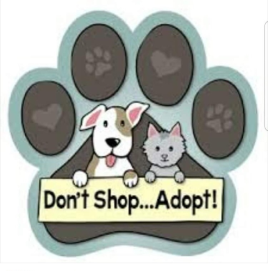 PERSONAL INFORMATIONName: ________________________________________________________________________Home Phone: ___________________________Cell:___________________________________Spouses Name: (if applicable) ________________________________________________How many Children in your home? __________ Ages:_________________________________ Are there any others residing in your home? _______ If so, please list: ________________________________________________________________________________________________________________________________________________________RESIDENTIAL INFORMATIONHome Address: ________________________________________________________________City:__________________________________ State:_______________ Zip:_______________Is this where the pet will live with you? _______________________________How long have you resided at this address? _______________________________________ Do you rent or own? ________________  Apartment? _________House: _______What happens to the pet if you move? ____________________________________________  If renting, what is your landlord’s name ___________________________________________  Landlord’s Phone Number:  ____________________________________Have you received permission from your landlord to have a pet? ______________Is there a restriction on the number of pets? _______________________________CURRENT PETSWhat kind of other pets do you have in the home? Please List: __________________________ ______________________________________________________________________________Are they current on their vaccinations? ______________________________________________Are they spayed/neutered? ____________________________________________Have you had to re-home or bring a pet to the shelter? _____________________If Yes, reason? ____________________________________________________________VETERINARY INFORMATIONYour veterinarian’s Name:* _______________________________________________________Address______________________________________________Phone:____________________**If you do not have a current vet because you do not have any pets, please list the vet you plan to use for future wellness visits. All adopted cats should be brought in for a wellness visit within two months of adoption.**REFERENCESName:____________________________________ Phone:____________________________Email: _________________________________ Relationship: ____________________________Name:____________________________________ Phone:____________________________Email: __________________________________ Relationship: ___________________________OTHERHow many hours a day is someone not home:_________________________________Do you require the cat you wish to adopt to be declawed: _______________________Will this pet be an indoor or outdoor cat:  __________________________*Note we may have barn / mouse outdoor cats for adoption ADOPTION INFORMATIONName of cat(s) you are applying for: _______________________________________________________Are you willing and able to provide food, shelter and medical care for adopted pet(s)? _______________Should you fall on hard times or no longer be able to take care for the pet, what would be your plan for their future? ____________________________________________________________________________________________________________________________________________________________I (name) ___________________________certify that all the information on this adoption form is true. I give permission to Wandering Whiskers Rescue to verify information as needed. I understand that a home check is required prior to adopting a cat/kitten. Any false statement will terminate potential adoption.Signature: ___________________________________________________ Date: _______________________INTERNAL USEApprove to Adopt: ________________ Adopted Cat:__________________________If “no” explanation____________________________________________________________________________________________________________________________________________Notes_______________________________________________________________________________________________________________________________________________________